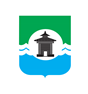 24.04.2024 года № 533РОССИЙСКАЯ ФЕДЕРАЦИЯИРКУТСКАЯ ОБЛАСТЬДУМА БРАТСКОГО РАЙОНАРЕШЕНИЕО подготовке к пожароопасному периоду на территории муниципального образования «Братский район» в 2024 годуЗаслушав информацию начальника отдела по гражданской обороне и чрезвычайным ситуациям администрации муниципального образования «Братский район» Максима Сергеевича Лобосова о подготовке к пожароопасному периоду на территории муниципального образования «Братский район» в 2024 году; готовности населенных пунктов и территорий огороднических, садоводческих, дачных объединений к пожароопасному периоду; устройство минерализованных полос и противопожарных разрывов; организация противопожарного водоснабжения, руководствуясь статьями 30, 33, 46 Устава муниципального образования «Братский район»,  Дума Братского районаРЕШИЛА:1. Информацию начальника отдела по гражданской обороне и чрезвычайным ситуациям администрации муниципального образования «Братский район» Максима Сергеевича Лобосова о подготовке к пожароопасному периоду на территории муниципального образования «Братский район» в 2024 году; готовности населенных пунктов и территорий огороднических, садоводческих, дачных объединений к пожароопасному периоду; устройство минерализованных полос и противопожарных разрывов; организация противопожарного водоснабжения принять к сведению (прилагается).2. Настоящее решение разместить на официальном сайте муниципального образования «Братский район» - www.bratsk-raion.ru.Председатель Думы Братского района					                   С.В. КоротченкоПриложение к решению Думы Братского районаот 24.04.2024 года № 533О подготовке органов управления и сил муниципального звена РСЧС Братского района к пожароопасному периоду 2024 годаСправкаТерритория района – 33 тыс. кв.км (3,3 млн. га)Земли гослесфонда – 2,6 млн.гаЗемли сельхоз назначения – 0,3 млн.гаНаселение – 49 870 чел.Населенных пунктов – 51Береговая линия вдхр. – 6 тыс.кмКоличество озер, рек и ручьев – 4400Протяженность дорог – , из них лесных – Паромных переправ – 3На заседании КЧС и ОПБ № 12 от 24.10.2023 года рассмотрен вопрос о защите населённых пунктов от пожаров и утвержден перечень населенных пунктов.- рассмотрен вопрос о подготовке к пожароопасному периоду 2023 года и утвержден план подготовки МО «Братский район» к весенне-летнему пожароопасному периоду 2023 года. Постановлением правительства Иркутской области № 205 от 25 марта 2024 года утверждены Перечини населённых пунктов и территорий садоводства или огородничества, подверженных угрозе лесных пожаров в пожароопасный сезон 2024 года. Всего 15 н.п. и 22 СНТ;Постановлением мэра Братского района № 133 от 16.02.2024 г. утвержден План мероприятий по предупреждению пожаров на территории муниципального образования «Братский район» в весенне-летнем периоде 2024 г.Главами муниципальных образований разработаны и утверждены:- проведена актуализации паспортов населенных пунктов, подверженных угрозе лесных пожаров.Администрацией МО «Братский район» заключен соглашение с АО «Группа ИЛИМ» в Братском районе» и с ОГАУ «Иркутская база авиационной и наземной охраны лесов» на оказание услуг (мероприятий), направленных на противодействие распространению лесных пожаров, угрожающих населенным пунктам муниципального образования «Братский район».Для контроля за пожарной обстановкой в населённых пунктах и тушением возникших пожаров в их начальной стадии планируется создать 39 патрульных групп 95 человек, 15 патрульно-маневренная группа 73 человека, патрулирование начнется со сходом снежного покрова.Защиту населенных пунктов от пожаров (лесных пожаров) обеспечивают:- муниципальная и добровольная пожарная охрана в составе – 71 формирований и 99 человек личного состава. На вооружении МПО и ДПО имеются:- пожарных машин (34 ед.);- водовозок оборудованных мотопомпами (37 ед.);- 335 источников противопожарного водоснабжения;В Братском районе имеется один населённый пункт неприкрытый подразделениями пожарной охраны: д. Булак,  Прибрежнинского сельского поселения, с населением 10 человек (3 дома).Сложность создания ДПФ в д. Булак заключается в том, что местное население крайне малочисленное, зачастую пенсионного возраста и выполнять обязанности по тушению пожаров не может.Населенные пункты имеют телефонную проводную, мобильную, спутниковую каналы связи. Связь осуществляется через ЕДДС Братского района с дежурными службами МО, службами экстренного реагирования, предприятиями и учреждениями, расположенными на территории района.- для оповещения населения населенные пункты оборудованы: электросиренами С-28, С-40 (59 ед.), уличными громкоговорителями (23 ед.).Для контроля за пожарной обстановкой в населенных пунктах Калтук, Тангуй, Покосный и Кузнецовка установлены видеокамеры, из них 5 видеокамер кругового обзора, регистраторы и мониторы установлены в помещениях пожарных депо. На территории Братского района внедрен АПК «Безопасный город». По программе «Безопасный город» в 16 населенных пунктах района установлены выносные акустические устройства (ВАУ) для информирования и оповещения населения и 3 ВАУ установлено в 2023 году в г.Вихоревка за счет бюджета МО «Братский район». В ЕДДС Братского района выведено 11 видеокамер лесной дозор. Эти системы позволят своевременно доводить текущую информацию и своевременно реагировать на сложившуюся обстановку с пожарами в населенных пунктах и на прилегающей территории (в лесах).Дополнительно администрацией МО «Братский район» совместно с представителями МУ МВД России «Братское», 7 ПСО ФПС ГПС ГУ МЧС России по Иркутской области созданы группы профилактики для обследования домов где проживают одинокие пенсионеры, люди с ограниченными возможностями, многодетные семьи и семьи, находящиеся в трудной жизненной ситуации.Администрацией МО «Братский район» планируется закупка автономных дымовых пожарных извещателей. Данные извещатели предназначены для установки в домах где проживают одинокие пенсионеры, люди с ограниченными возможностями, многодетные семьи и семьи, находящиеся в трудной жизненной ситуации.В бюджетах муниципального образования «Братский район» и поселений на 2024 г. Заложены финансовые средства в объеме:-предупреждение и ликвидация ЧС –2 млн.431,1 тыс.руб.;- финансовый резерв МО Братский район – 500 тыс.руб.